Fecha: 07 de agosto de 2014Boletín de prensa Nº 1100PRESIDENTE SANTOS RATIFICA APOYO PARA LA CAPITAL DE NARIÑOEl alcalde de Pasto Harold Guerrero López en compañía de la Gestora Social Patricia Mazuera del Hierro, participaron de los actos protocolarios en la posesión del presidente de Colombia Juan Manuel Santos Calderón y del vicepresidente Germán Vargas Lleras para el periodo 2015 - 2018 El mandatario local manifestó desde la capital de Colombia, que el respaldo con el que ha venido contando Pasto y el Departamento de Nariño por parte del Presidente de la República es histórico. "Nunca antes se ha contado con un apoyo tan incondicional para la región por parte de un Gobierno Nacional y del mandatario de los colombianos, ahora en el inicio de este nuevo periodo de gobierno, tanto el Presidente como el Vicepresidente han manifestado su voluntad de continuar con la transformación de Pasto para convertirla en la ciudad intermedia más importante del sur Occidente de Colombia"POR CONTRIBUCIÓN DE VALORIZACIÓN SE FINANCIARÁ PARTE DEL SISTEMA ESTRATÉGICO DE TRANSPORTE PÚBLICOPor medio de la resolución 004 del 30 de julio de 2014, la Alcaldía de Pasto hizo la ordenación para que las obras del Sistema Estratégico de Transporte Público SEPT, puedan ser financiadas parcialmente a través del método de valorización, así lo explicó la profesional universitaria de la Secretaría de Infraestructura y Valorización, Martha Lucía Castro quien agregó que la resolución formaliza la decisión que tomó el Concejo Municipal a través del acuerdo 004 del 9 de febrero de 2009.La profesional manifestó que el 70% de la financiación para el SEPT será con recursos de la nación y el 30% debe ser asumido por la Administración Local. “De ese 30% que le corresponde al Municipio, se va a financiar un 30% a través de valorización que será el aporte de la ciudadanía”, indicó Castro quien añadió que se están realizando los estudios técnicos para la determinación del beneficio que generan las obras del SETP, en cuyo desarrollo se adelantará una recolección de información mediante visitas y encuestas a algunos predios.“En aproximadamente tres semanas iniciarán estas actividades por lo que estaremos informando a la comunidad”. La consultoría está a cargo de la Lonja de propiedad raíz de Medellín y Antioquia, bajo la interventoría del Instituto de Valorización de Manizales – INVAMA, dos entidades con experiencia en el campo de la valorización. Para más información sobre la resolución 004 del 30 de julio de 2014 consultar el link: http://www.pasto.gov.co/index.php/resoluciones/resoluciones-2014?download=6130:res_004_30_jul_2014_infraestructura_y_valorizacionContacto: Martha Castro, profesional universitaria Secretaría de Infraestructura. Celular: 3007779077CONSTRUYEN DOS AULAS ESCOLARES EN CEM EL SOCORROEl Centro Educativo Municipal El Socorro en este mismo corregimiento, fue beneficiado con recursos del Ministerio de Educación para el mejoramiento de su infraestructura. En el establecimiento se construirán dos aulas escolares por un valor superior a los $161 millones, informó el secretario Jaime Guerrero Vinueza quien explicó que son cerca de $6.000 millones los que se invertirán en 6 instituciones del municipio de Pasto.Casi el 50% de los recursos serán invertidos en la Institución Francisco José de Caldas, con los dineros restantes se mejorarán las locaciones de las instituciones Aurelio Arturo Martínez, Ciudad de Pasto y Luis Eduardo Mora Osejo en el área urbana. Respecto al área rural también fue beneficiado el establecimiento Santa Teresita de Catambuco.El proyecto presentado por el mandatario local ante la cartera ministerial en octubre de 2013, contempla el mejoramiento de infraestructura de 18 instituciones del municipio por un valor aproximado de $15.000 millones. "Con las excelentes relaciones que tiene nuestro alcalde estamos seguros de que el resto de los proyectos serán aprobados en el término de este año", precisó el funcionario.Contacto: Secretario de Educación, Jaime Guerrero Vinueza. Celular: 3164244300CONSEJO MUNICIPAL DE DESARROLLO RURAL, PILOTO A NIVEL NACIONAL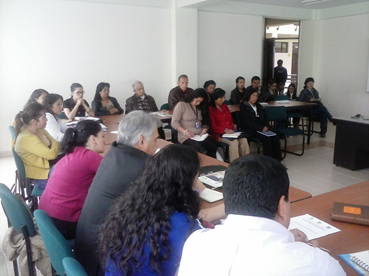 En sesión del Consejo Municipal de Desarrollo Rural de Pasto CMDR, el Secretario de Agricultura, Jairo Rebolledo Rengifo, aseguró que el CMDR ha logrado un reconocimiento a nivel nacional por la disposición y coordinación que las entidades, gremios y organizaciones campesinas e indígenas han alcanzado gracias al trabajo mancomunado que están realizando hace más de un año en beneficio del sector rural.Por su parte, el coordinador departamental de la Federación Colombiana de Productores de Papa, Fedepapa, Jesús Efraín Vela indicó que el CMDR pretende que las comunidades y las organizaciones campesinas por intermedio de las cadenas productivas, sean las que participen con proyectos, para que el consejo realice la evaluación técnica y busque su viabilidad para ser financiados por el Estado.Durante la jornada se realizó una presentación del CONPES sobre las políticas y estrategias de desarrollo agropecuario para el Departamento de Nariño con el propósito de contextualizar el trabajo que el Consejo cumple.Contacto: Secretario de Agricultura, Jairo Rebolledo Rengifo. Celular: 3006020282CORREGIMIENTO DE MORASURCO Y COMUNA 4, POSTULAN SUS PROYECTOS EN ASAMBLEAS CONSULTIVASLa Alcaldía de Pasto a través de la Secretaría de Desarrollo Comunitario, cumplió con la novena fecha de las asambleas de Presupuesto Participativo en el corregimiento de Morasurco y la Comuna 4. La Secretaria de la dependencia,  Patricia Narváez Moreno, calificó como positiva la respuesta de los habitantes de estos sectores y destacó su compromiso con el desarrollo de sus comunidades.La funcionaria informó que en el corregimiento de Morasurco, se contó con la vinculación de los representantes de las veredas: Daza Centro, Josefina, San Juan Bajo, San Juan Alto, Chachitoy, Tosoabi, Pinasaco, Tescual y San Antonio de Aranda, quienes priorizaron las necesidades de su comunidad y de manera consiente postularon  más de 20  proyectos, reconociendo el aspecto social.Así mismo, se destacó el tema de gestión ambiental, como lo dio a conocer el Subsecretario de Gestión Ambiental Rural, Gerardo Rodríguez Osejo. “En varios corregimientos la principal necesidad es la potabilización del agua, saneamiento básico y sistema de desinfección, para lo cual la Administración Municipal requiere que quienes postulen proyectos en esta categoría cuenten con un prestador de servicio de acueducto y alcantarillado legalmente constituido”.Por su parte, el presidente de la JAC del corregimiento de Morasurco, Carlos Pejendino, subrayó la dinámica de esta jornada. “Es una forma nueva que recoge todas las necesidades de la comunidad y esperamos que se llegue a un cumplimiento para favorecer a  nuestras veredas”.La asamblea igualmente, se trasladó a la comuna 4, donde se resaltó el ejemplo de organización y concertación además de la participación de diferentes líderes y organizaciones. “Destacamos el proceso que han desarrollado los habitantes de este sector, quienes avanzaron en la pre postulación de proyectos, y van a realizar unas jornadas posteriores para definir los proyectos de mayor y menor cuantía que serán postulados en cada dependencia, y su compromiso será entregar el acta el 22 de agosto con los proyectos”, aseguró la Secretaria de Desarrollo Comunitario, Patricia  Narváez Moreno,  quien agregó que esta comuna es la que más proyectos ha postulado en Presupuesto Participativo en la historia del municipio.Finalmente, el Edil de la comuna 4, Víctor Hugo Guerrero, manifestó que este espacio es importante para el beneficio de la población. “Celebro que se cuente con estas asambleas porque llevábamos cerca de 6 años sin poder concertar nuevas propuestas, y esta es la oportunidad para acceder a la oferta que tiene la Administración Municipal y apropiarse de los recursos con lo que se logrará fortalecer diferentes aspectos que requieren los ciudadanos como en el tema de infraestructura, vivienda, educación, cultura, bienestar y otros, y por eso es importante que todos los líderes de la ciudad y los habitantes asistan”.Contacto: Secretaria de Desarrollo Comunitario, Patricia Narváez Moreno. Celular: 3014068285Pasto Transformación ProductivaMaría Paula Chavarriaga RoseroJefe Oficina de Comunicación SocialAlcaldía de Pasto